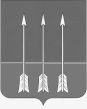 Администрация закрытого  административно-территориальногообразования  Озерный  Тверской  областиП О С Т А Н О В Л Е Н И Е25.04.2022                                                                                                          № 87  Об обеспечении безопасности дорожного движения на территории ЗАТО Озерный в период проведения массовых мероприятий, посвященных 77-й годовщине Победы в Великой Отечественной войне 1941-1945 годовВ целях обеспечения безопасности участников массовых мероприятий, посвященных 77-й годовщине Победы в Великой Отечественной войне 1941-1945 годов, предупреждения дорожно-транспортных происшествий, руководствуясь статьей 36 Устава ЗАТО Озерный, администрация ЗАТО Озерный постановляет: 1. Запретить движение транспортных средств (за исключением транспортных средств, обеспечивающих мероприятия) по дорогам общего пользования ЗАТО Озерный во время проведения массовых мероприятий, посвященных 77-й годовщине Победы в Великой Отечественной войне 1941-1945 годов, в местах их проведения:7 мая 2022 года с 10 часов 45 минут до окончания мероприятия: участок дороги по ул. Советская от пересечения с улицей Уварова до пересечения с улицей Гвардейская, по ул. Гвардейская до пл. Победы, по ул. Московская от дома №14 до пересечения с улицей Уварова, а также на примыкающих к ним проездах;9 мая 2022 года с 10 часов 45 минут до окончания шествия патриотической акции «Бессмертный полк»: ул. Советская, ул. Московская, ул. Ленинградская до пересечения с пл. Победы, а также примыкающие  к ним улицы и проезды.2. Рекомендовать МО МВД России по ЗАТО, на ОВ и РО Тверской области (М.А. Раскатов) обеспечить перекрытие движения транспортных средств во время проведения мероприятий на участках дорог, указанных в пункте 1 настоящего постановления.3. Рекомендовать командиру войсковой части 14245 (А.Н. Малинин) закрыть для проезда контрольно-пропускной пункт №1 на время шествия патриотической акции «Бессмертный полк».4. Постановление опубликовать в газете «Дни Озерного», разместить на официальном сайте ЗАТО Озерный.Глава ЗАТО Озерный 	                                                                    Н.А. Яковлева